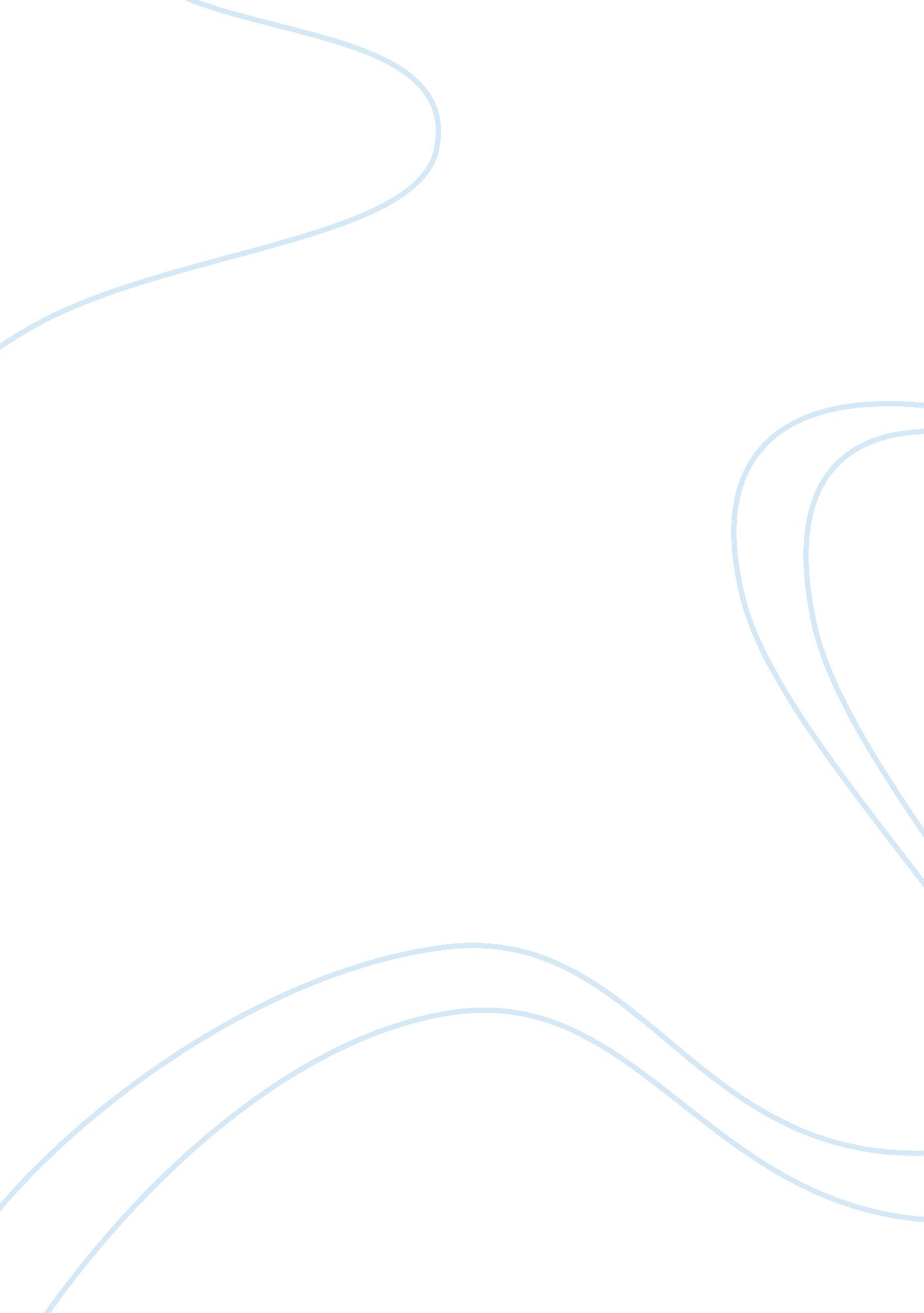 Organizational behavior chapter 9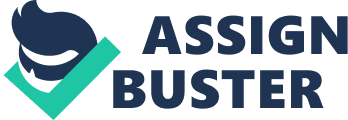 Technologythe scientific method used in achieving a practical purpose. Technological determinismstates " what can be developed will be developed" Ethical lagsituation in which the speed of technological change far exceed that of ethical development Symptom of technological intoxication include:• We favor the quick fix 
• We accept violence as normal 
• We love technology as a toy 
• We live our lives distanced and distracted. e-commerceSelling products and services online Intellectual propertycopyrighted material, i. e. movies, songs, and poems Surveillanceuse of electronic means by a company to watch or monitor its employees number one ethical issue in doing business over the Internetpotential invasion of privacy Phishingtechnique that lures prey into revealing passwords and other private data by providing a convincing online offer Most intensely monitored employee activitiese-mail, texting, and or other Internet usage Primary reasons that companies use survailencedue to the advent and availability of inexpensive surveillance technologies Bioethicsdeals with the ethical issues embedded in the use of biotechnology Non GMO movementabout the safety of genetically modified foods ONORGANIZATIONAL BEHAVIOR CHAPTER 9 SPECIFICALLY FOR YOUFOR ONLY$13. 90/PAGEOrder Now 